Қысқа мерзімді жоспарҰзақ мерзімді жоспардың тарауы:  4.Форманың қалыптасуы және құрылымдау.Ұзақ мерзімді жоспардың тарауы:  4.Форманың қалыптасуы және құрылымдау.Ұзақ мерзімді жоспардың тарауы:  4.Форманың қалыптасуы және құрылымдау.Ұзақ мерзімді жоспардың тарауы:  4.Форманың қалыптасуы және құрылымдау.Ұзақ мерзімді жоспардың тарауы:  4.Форманың қалыптасуы және құрылымдау.Мектеп :  «№7 Жалпы орта білім беретін мектеп-лицейі»Мектеп :  «№7 Жалпы орта білім беретін мектеп-лицейі»Мектеп :  «№7 Жалпы орта білім беретін мектеп-лицейі»Мектеп :  «№7 Жалпы орта білім беретін мектеп-лицейі»Күні:Күні:Күні:Күні:Күні:Мұғалімнің аты-жөні: Асқаров Д.М.Мұғалімнің аты-жөні: Асқаров Д.М.Мұғалімнің аты-жөні: Асқаров Д.М.Мұғалімнің аты-жөні: Асқаров Д.М.Сынып:  10 сыныпСынып:  10 сыныпСынып:  10 сыныпСынып:  10 сыныпСынып:  10 сыныпҚатысқандар:Қатысқандар:Қатысқандар:Қатыспағандар:Сабақтың тақырыбыСабақтың тақырыбыСабақтың тақырыбы4.1.Геометриялық  денелердің  формаларының  қалыптасу заңдылықтары.4.1.Геометриялық  денелердің  формаларының  қалыптасу заңдылықтары.4.1.Геометриялық  денелердің  формаларының  қалыптасу заңдылықтары.4.1.Геометриялық  денелердің  формаларының  қалыптасу заңдылықтары.4.1.Геометриялық  денелердің  формаларының  қалыптасу заңдылықтары.4.1.Геометриялық  денелердің  формаларының  қалыптасу заңдылықтары.Осы сабақта қол жеткізілетін оқу мақсаттары (оқу бағдарламасына сілтеме)Осы сабақта қол жеткізілетін оқу мақсаттары (оқу бағдарламасына сілтеме)Осы сабақта қол жеткізілетін оқу мақсаттары (оқу бағдарламасына сілтеме)10.4.1.1 Геометриялық денелердің формаларының қалыптасуының негізгі заңдылықтарын және принциптерін білу.10.4.1.1 Геометриялық денелердің формаларының қалыптасуының негізгі заңдылықтарын және принциптерін білу.10.4.1.1 Геометриялық денелердің формаларының қалыптасуының негізгі заңдылықтарын және принциптерін білу.10.4.1.1 Геометриялық денелердің формаларының қалыптасуының негізгі заңдылықтарын және принциптерін білу.10.4.1.1 Геометриялық денелердің формаларының қалыптасуының негізгі заңдылықтарын және принциптерін білу.10.4.1.1 Геометриялық денелердің формаларының қалыптасуының негізгі заңдылықтарын және принциптерін білу.Сабақтың мақсатыСабақтың мақсатыСабақтың мақсатыБарлық оқушылар: Геометриялық денелерді таниды, практикалық тұрғыда өмірде қолдана біледі.Көптеген оқушылар: Денелердің сызбада орналасу заңдылықтары мен принциптерін ажырата алады.  Кейбір оқушылар: :  Денелерді үш көрінісін сала алады.Барлық оқушылар: Геометриялық денелерді таниды, практикалық тұрғыда өмірде қолдана біледі.Көптеген оқушылар: Денелердің сызбада орналасу заңдылықтары мен принциптерін ажырата алады.  Кейбір оқушылар: :  Денелерді үш көрінісін сала алады.Барлық оқушылар: Геометриялық денелерді таниды, практикалық тұрғыда өмірде қолдана біледі.Көптеген оқушылар: Денелердің сызбада орналасу заңдылықтары мен принциптерін ажырата алады.  Кейбір оқушылар: :  Денелерді үш көрінісін сала алады.Барлық оқушылар: Геометриялық денелерді таниды, практикалық тұрғыда өмірде қолдана біледі.Көптеген оқушылар: Денелердің сызбада орналасу заңдылықтары мен принциптерін ажырата алады.  Кейбір оқушылар: :  Денелерді үш көрінісін сала алады.Барлық оқушылар: Геометриялық денелерді таниды, практикалық тұрғыда өмірде қолдана біледі.Көптеген оқушылар: Денелердің сызбада орналасу заңдылықтары мен принциптерін ажырата алады.  Кейбір оқушылар: :  Денелерді үш көрінісін сала алады.Барлық оқушылар: Геометриялық денелерді таниды, практикалық тұрғыда өмірде қолдана біледі.Көптеген оқушылар: Денелердің сызбада орналасу заңдылықтары мен принциптерін ажырата алады.  Кейбір оқушылар: :  Денелерді үш көрінісін сала алады.Бағалау критерийіБағалау критерийіБағалау критерийіГеометриялық денелердің заңдылықтары мен принциптерін біледі.Геометриялық денелердің үш көрінісі бойынша сыза алады.Геометриялық денелердің заңдылықтары мен принциптерін біледі.Геометриялық денелердің үш көрінісі бойынша сыза алады.Геометриялық денелердің заңдылықтары мен принциптерін біледі.Геометриялық денелердің үш көрінісі бойынша сыза алады.Геометриялық денелердің заңдылықтары мен принциптерін біледі.Геометриялық денелердің үш көрінісі бойынша сыза алады.Геометриялық денелердің заңдылықтары мен принциптерін біледі.Геометриялық денелердің үш көрінісі бойынша сыза алады.Геометриялық денелердің заңдылықтары мен принциптерін біледі.Геометриялық денелердің үш көрінісі бойынша сыза алады.Тілдік мақсаттарТілдік мақсаттарТілдік мақсаттарБарлық оқушылар геометриялық денелердің атауларын біледі, сала алады.Негізгі сөздер мен тіркестер: Фигура, форма, принцип, гризонталь, фронталь, профиль.Берілген тірек сөздерді: қолдана отырып сызбасын сызады және түсіндіре алады.Барлық оқушылар геометриялық денелердің атауларын біледі, сала алады.Негізгі сөздер мен тіркестер: Фигура, форма, принцип, гризонталь, фронталь, профиль.Берілген тірек сөздерді: қолдана отырып сызбасын сызады және түсіндіре алады.Барлық оқушылар геометриялық денелердің атауларын біледі, сала алады.Негізгі сөздер мен тіркестер: Фигура, форма, принцип, гризонталь, фронталь, профиль.Берілген тірек сөздерді: қолдана отырып сызбасын сызады және түсіндіре алады.Барлық оқушылар геометриялық денелердің атауларын біледі, сала алады.Негізгі сөздер мен тіркестер: Фигура, форма, принцип, гризонталь, фронталь, профиль.Берілген тірек сөздерді: қолдана отырып сызбасын сызады және түсіндіре алады.Барлық оқушылар геометриялық денелердің атауларын біледі, сала алады.Негізгі сөздер мен тіркестер: Фигура, форма, принцип, гризонталь, фронталь, профиль.Берілген тірек сөздерді: қолдана отырып сызбасын сызады және түсіндіре алады.Барлық оқушылар геометриялық денелердің атауларын біледі, сала алады.Негізгі сөздер мен тіркестер: Фигура, форма, принцип, гризонталь, фронталь, профиль.Берілген тірек сөздерді: қолдана отырып сызбасын сызады және түсіндіре алады.Құндылықтарға баулуҚұндылықтарға баулуҚұндылықтарға баулуДостарының пікірін тыңдай білу, оған қолдау көрсету арқылы құрмет құндылығы қалыптасады;Топта бірлесе жұмыс жасау және шешімді бірлесе қабылдау арқылы ынтымақтастық құндылығы қалыптасады;Достарының пікірін тыңдай білу, оған қолдау көрсету арқылы құрмет құндылығы қалыптасады;Топта бірлесе жұмыс жасау және шешімді бірлесе қабылдау арқылы ынтымақтастық құндылығы қалыптасады;Достарының пікірін тыңдай білу, оған қолдау көрсету арқылы құрмет құндылығы қалыптасады;Топта бірлесе жұмыс жасау және шешімді бірлесе қабылдау арқылы ынтымақтастық құндылығы қалыптасады;Достарының пікірін тыңдай білу, оған қолдау көрсету арқылы құрмет құндылығы қалыптасады;Топта бірлесе жұмыс жасау және шешімді бірлесе қабылдау арқылы ынтымақтастық құндылығы қалыптасады;Достарының пікірін тыңдай білу, оған қолдау көрсету арқылы құрмет құндылығы қалыптасады;Топта бірлесе жұмыс жасау және шешімді бірлесе қабылдау арқылы ынтымақтастық құндылығы қалыптасады;Достарының пікірін тыңдай білу, оған қолдау көрсету арқылы құрмет құндылығы қалыптасады;Топта бірлесе жұмыс жасау және шешімді бірлесе қабылдау арқылы ынтымақтастық құндылығы қалыптасады;Пәнаралық байланысПәнаралық байланысПәнаралық байланысГеометрия, информатикаГеометрия, информатикаГеометрия, информатикаГеометрия, информатикаГеометрия, информатикаГеометрия, информатикаТақырып бойынша алдыңғы білімТақырып бойынша алдыңғы білімТақырып бойынша алдыңғы білімОқушылар геомертиялық  денелердің атауларын біледі. Осы сабақта оқушылар геометриялық денелерді  үш көрініске түсіре алады.Оқушылар геомертиялық  денелердің атауларын біледі. Осы сабақта оқушылар геометриялық денелерді  үш көрініске түсіре алады.Оқушылар геомертиялық  денелердің атауларын біледі. Осы сабақта оқушылар геометриялық денелерді  үш көрініске түсіре алады.Оқушылар геомертиялық  денелердің атауларын біледі. Осы сабақта оқушылар геометриялық денелерді  үш көрініске түсіре алады.Оқушылар геомертиялық  денелердің атауларын біледі. Осы сабақта оқушылар геометриялық денелерді  үш көрініске түсіре алады.Оқушылар геомертиялық  денелердің атауларын біледі. Осы сабақта оқушылар геометриялық денелерді  үш көрініске түсіре алады.Сабақ барысыСабақ барысыСабақ барысыСабақ барысыСабақ барысыСабақ барысыСабақ барысыСабақ барысыСабақ барысыСабақтың жоспарланған кезеңдеріСабақтағы жоспарланған жаттығу түрлеріСабақтағы жоспарланған жаттығу түрлеріСабақтағы жоспарланған жаттығу түрлеріСабақтағы жоспарланған жаттығу түрлеріСабақтағы жоспарланған жаттығу түрлеріСабақтағы жоспарланған жаттығу түрлеріРесурстарРесурстарСабақтың басы     7минСәлемдесу. Журнал толтыру. Оқушылардың назарын сабаққа аудау.1.Топтарға бөлу. Оқушыларға қағаз таратылып береді. Қағазда фигуралардың суреттері салынған, салынған фигураларды қиып, жапсырып көлемді фигура жасап шығарады, шыққан фигуралар арқылы топтарға бөлінеді. Музыка қосылады, музыка біткенше оқушылар жасап біту керек.1.топ Конус2.топ Параллелипипед3.топ ПерамидаОқушылар жасаған денелерге байланысты топтарға бөлінеді,әр топ бір-бірлерін жасағандарын дискрипторлар арқылы бағалайды.Сәлемдесу. Журнал толтыру. Оқушылардың назарын сабаққа аудау.1.Топтарға бөлу. Оқушыларға қағаз таратылып береді. Қағазда фигуралардың суреттері салынған, салынған фигураларды қиып, жапсырып көлемді фигура жасап шығарады, шыққан фигуралар арқылы топтарға бөлінеді. Музыка қосылады, музыка біткенше оқушылар жасап біту керек.1.топ Конус2.топ Параллелипипед3.топ ПерамидаОқушылар жасаған денелерге байланысты топтарға бөлінеді,әр топ бір-бірлерін жасағандарын дискрипторлар арқылы бағалайды.Сәлемдесу. Журнал толтыру. Оқушылардың назарын сабаққа аудау.1.Топтарға бөлу. Оқушыларға қағаз таратылып береді. Қағазда фигуралардың суреттері салынған, салынған фигураларды қиып, жапсырып көлемді фигура жасап шығарады, шыққан фигуралар арқылы топтарға бөлінеді. Музыка қосылады, музыка біткенше оқушылар жасап біту керек.1.топ Конус2.топ Параллелипипед3.топ ПерамидаОқушылар жасаған денелерге байланысты топтарға бөлінеді,әр топ бір-бірлерін жасағандарын дискрипторлар арқылы бағалайды.Сәлемдесу. Журнал толтыру. Оқушылардың назарын сабаққа аудау.1.Топтарға бөлу. Оқушыларға қағаз таратылып береді. Қағазда фигуралардың суреттері салынған, салынған фигураларды қиып, жапсырып көлемді фигура жасап шығарады, шыққан фигуралар арқылы топтарға бөлінеді. Музыка қосылады, музыка біткенше оқушылар жасап біту керек.1.топ Конус2.топ Параллелипипед3.топ ПерамидаОқушылар жасаған денелерге байланысты топтарға бөлінеді,әр топ бір-бірлерін жасағандарын дискрипторлар арқылы бағалайды.Сәлемдесу. Журнал толтыру. Оқушылардың назарын сабаққа аудау.1.Топтарға бөлу. Оқушыларға қағаз таратылып береді. Қағазда фигуралардың суреттері салынған, салынған фигураларды қиып, жапсырып көлемді фигура жасап шығарады, шыққан фигуралар арқылы топтарға бөлінеді. Музыка қосылады, музыка біткенше оқушылар жасап біту керек.1.топ Конус2.топ Параллелипипед3.топ ПерамидаОқушылар жасаған денелерге байланысты топтарға бөлінеді,әр топ бір-бірлерін жасағандарын дискрипторлар арқылы бағалайды.Сәлемдесу. Журнал толтыру. Оқушылардың назарын сабаққа аудау.1.Топтарға бөлу. Оқушыларға қағаз таратылып береді. Қағазда фигуралардың суреттері салынған, салынған фигураларды қиып, жапсырып көлемді фигура жасап шығарады, шыққан фигуралар арқылы топтарға бөлінеді. Музыка қосылады, музыка біткенше оқушылар жасап біту керек.1.топ Конус2.топ Параллелипипед3.топ ПерамидаОқушылар жасаған денелерге байланысты топтарға бөлінеді,әр топ бір-бірлерін жасағандарын дискрипторлар арқылы бағалайды.Геометриялық денелер , музыка, карточкалар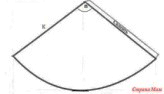 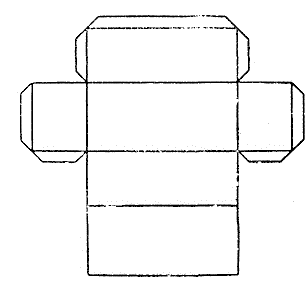 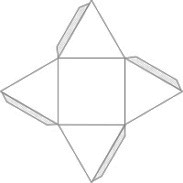 Геометриялық денелер , музыка, карточкаларСабақтың ортасы 10 мин 18 мин «Мағынаны таны» әдісі. Оқушылар мәтінді интернеттен немесе кітаптан тауып оқиды.1.топ Конус.   Конустың үш көрінісі  бойынша оқиды 2.топ Параллелипипед. Параллелипипедтің үш көрінісі бойынша оқиды 3.топ Перамида. Пирамиданың үш көрінісі бойынша оқиды «Еркін әңгіме» әдісі. Оқушылар оқыған мәліметтерімен бір-бірімен бөліседі, талқылайды.«Оқу құралдары» әдісі арқылы бағаланады. Дәптер- ұққан жоқпын Дәптер мен қалам- жартылай ұқтым  Кітап- ұқтым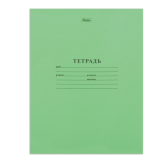 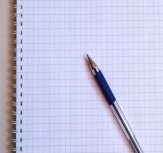 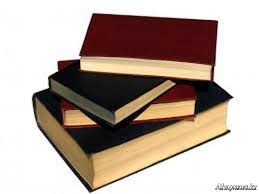  «Кім жылдам» әдісі.Әр топқа карточкалар таратылып беріледі. Карточкалардағы тапсырмаларды топтар 3D компас  бағдарламасына орындайды. 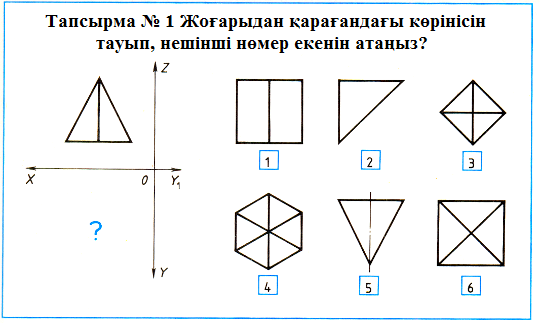 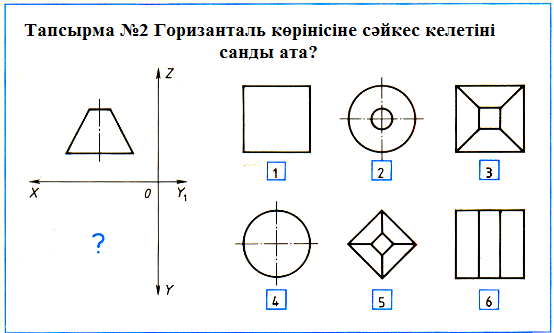 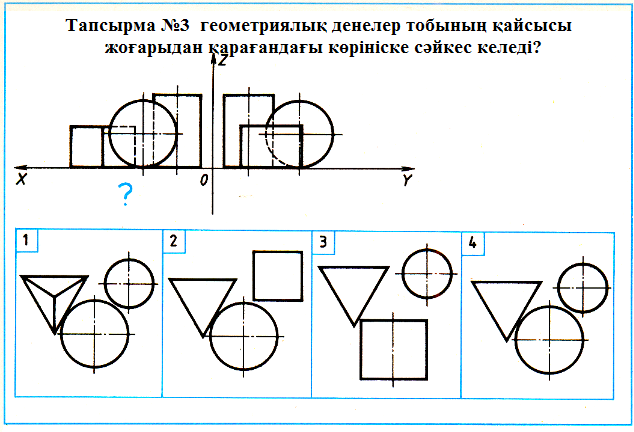  Топтар дайын жұмыстарын келесі топқа  дескриптрлерімен сәйкестендіріп бағалайды.Кері байланысОқушылар аяқтаған жұмыстарын критерийге сәйкестендіріп тексеріп, SMS» әдісі арқылы қағаз бетіне көшірілген ұялы телефонның экранына тапсырманың қалай өткенін және қаншалықты жемісті болғанын  SMS арқылы жазып білдіреді.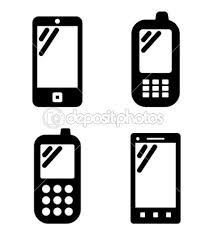 «Мағынаны таны» әдісі. Оқушылар мәтінді интернеттен немесе кітаптан тауып оқиды.1.топ Конус.   Конустың үш көрінісі  бойынша оқиды 2.топ Параллелипипед. Параллелипипедтің үш көрінісі бойынша оқиды 3.топ Перамида. Пирамиданың үш көрінісі бойынша оқиды «Еркін әңгіме» әдісі. Оқушылар оқыған мәліметтерімен бір-бірімен бөліседі, талқылайды.«Оқу құралдары» әдісі арқылы бағаланады. Дәптер- ұққан жоқпын Дәптер мен қалам- жартылай ұқтым  Кітап- ұқтым «Кім жылдам» әдісі.Әр топқа карточкалар таратылып беріледі. Карточкалардағы тапсырмаларды топтар 3D компас  бағдарламасына орындайды.  Топтар дайын жұмыстарын келесі топқа  дескриптрлерімен сәйкестендіріп бағалайды.Кері байланысОқушылар аяқтаған жұмыстарын критерийге сәйкестендіріп тексеріп, SMS» әдісі арқылы қағаз бетіне көшірілген ұялы телефонның экранына тапсырманың қалай өткенін және қаншалықты жемісті болғанын  SMS арқылы жазып білдіреді.«Мағынаны таны» әдісі. Оқушылар мәтінді интернеттен немесе кітаптан тауып оқиды.1.топ Конус.   Конустың үш көрінісі  бойынша оқиды 2.топ Параллелипипед. Параллелипипедтің үш көрінісі бойынша оқиды 3.топ Перамида. Пирамиданың үш көрінісі бойынша оқиды «Еркін әңгіме» әдісі. Оқушылар оқыған мәліметтерімен бір-бірімен бөліседі, талқылайды.«Оқу құралдары» әдісі арқылы бағаланады. Дәптер- ұққан жоқпын Дәптер мен қалам- жартылай ұқтым  Кітап- ұқтым «Кім жылдам» әдісі.Әр топқа карточкалар таратылып беріледі. Карточкалардағы тапсырмаларды топтар 3D компас  бағдарламасына орындайды.  Топтар дайын жұмыстарын келесі топқа  дескриптрлерімен сәйкестендіріп бағалайды.Кері байланысОқушылар аяқтаған жұмыстарын критерийге сәйкестендіріп тексеріп, SMS» әдісі арқылы қағаз бетіне көшірілген ұялы телефонның экранына тапсырманың қалай өткенін және қаншалықты жемісті болғанын  SMS арқылы жазып білдіреді.«Мағынаны таны» әдісі. Оқушылар мәтінді интернеттен немесе кітаптан тауып оқиды.1.топ Конус.   Конустың үш көрінісі  бойынша оқиды 2.топ Параллелипипед. Параллелипипедтің үш көрінісі бойынша оқиды 3.топ Перамида. Пирамиданың үш көрінісі бойынша оқиды «Еркін әңгіме» әдісі. Оқушылар оқыған мәліметтерімен бір-бірімен бөліседі, талқылайды.«Оқу құралдары» әдісі арқылы бағаланады. Дәптер- ұққан жоқпын Дәптер мен қалам- жартылай ұқтым  Кітап- ұқтым «Кім жылдам» әдісі.Әр топқа карточкалар таратылып беріледі. Карточкалардағы тапсырмаларды топтар 3D компас  бағдарламасына орындайды.  Топтар дайын жұмыстарын келесі топқа  дескриптрлерімен сәйкестендіріп бағалайды.Кері байланысОқушылар аяқтаған жұмыстарын критерийге сәйкестендіріп тексеріп, SMS» әдісі арқылы қағаз бетіне көшірілген ұялы телефонның экранына тапсырманың қалай өткенін және қаншалықты жемісті болғанын  SMS арқылы жазып білдіреді.«Мағынаны таны» әдісі. Оқушылар мәтінді интернеттен немесе кітаптан тауып оқиды.1.топ Конус.   Конустың үш көрінісі  бойынша оқиды 2.топ Параллелипипед. Параллелипипедтің үш көрінісі бойынша оқиды 3.топ Перамида. Пирамиданың үш көрінісі бойынша оқиды «Еркін әңгіме» әдісі. Оқушылар оқыған мәліметтерімен бір-бірімен бөліседі, талқылайды.«Оқу құралдары» әдісі арқылы бағаланады. Дәптер- ұққан жоқпын Дәптер мен қалам- жартылай ұқтым  Кітап- ұқтым «Кім жылдам» әдісі.Әр топқа карточкалар таратылып беріледі. Карточкалардағы тапсырмаларды топтар 3D компас  бағдарламасына орындайды.  Топтар дайын жұмыстарын келесі топқа  дескриптрлерімен сәйкестендіріп бағалайды.Кері байланысОқушылар аяқтаған жұмыстарын критерийге сәйкестендіріп тексеріп, SMS» әдісі арқылы қағаз бетіне көшірілген ұялы телефонның экранына тапсырманың қалай өткенін және қаншалықты жемісті болғанын  SMS арқылы жазып білдіреді.«Мағынаны таны» әдісі. Оқушылар мәтінді интернеттен немесе кітаптан тауып оқиды.1.топ Конус.   Конустың үш көрінісі  бойынша оқиды 2.топ Параллелипипед. Параллелипипедтің үш көрінісі бойынша оқиды 3.топ Перамида. Пирамиданың үш көрінісі бойынша оқиды «Еркін әңгіме» әдісі. Оқушылар оқыған мәліметтерімен бір-бірімен бөліседі, талқылайды.«Оқу құралдары» әдісі арқылы бағаланады. Дәптер- ұққан жоқпын Дәптер мен қалам- жартылай ұқтым  Кітап- ұқтым «Кім жылдам» әдісі.Әр топқа карточкалар таратылып беріледі. Карточкалардағы тапсырмаларды топтар 3D компас  бағдарламасына орындайды.  Топтар дайын жұмыстарын келесі топқа  дескриптрлерімен сәйкестендіріп бағалайды.Кері байланысОқушылар аяқтаған жұмыстарын критерийге сәйкестендіріп тексеріп, SMS» әдісі арқылы қағаз бетіне көшірілген ұялы телефонның экранына тапсырманың қалай өткенін және қаншалықты жемісті болғанын  SMS арқылы жазып білдіреді.Әр топтардың компьютерлері, карточкаларӘр топтардың компьютерлері, карточкаларСабақтың соңы       5 мин 1.Жұмыс орнын тазалау.2.Үйге тапсырма: «Геометриялық денелердің формаларының қалыптасу заңдылықтары» тақырыбына сай сөзжұмбақ құрастыру.1.Жұмыс орнын тазалау.2.Үйге тапсырма: «Геометриялық денелердің формаларының қалыптасу заңдылықтары» тақырыбына сай сөзжұмбақ құрастыру.1.Жұмыс орнын тазалау.2.Үйге тапсырма: «Геометриялық денелердің формаларының қалыптасу заңдылықтары» тақырыбына сай сөзжұмбақ құрастыру.1.Жұмыс орнын тазалау.2.Үйге тапсырма: «Геометриялық денелердің формаларының қалыптасу заңдылықтары» тақырыбына сай сөзжұмбақ құрастыру.1.Жұмыс орнын тазалау.2.Үйге тапсырма: «Геометриялық денелердің формаларының қалыптасу заңдылықтары» тақырыбына сай сөзжұмбақ құрастыру.1.Жұмыс орнын тазалау.2.Үйге тапсырма: «Геометриялық денелердің формаларының қалыптасу заңдылықтары» тақырыбына сай сөзжұмбақ құрастыру.Саралау – Сіз қандай тәсілмен көбірек қолдау көрсетпексіз? Сіз басқаларға қарағанда қабілетті оқушыларға қандай тапсырмалар бересіз?  Саралау – Сіз қандай тәсілмен көбірек қолдау көрсетпексіз? Сіз басқаларға қарағанда қабілетті оқушыларға қандай тапсырмалар бересіз?  Саралау – Сіз қандай тәсілмен көбірек қолдау көрсетпексіз? Сіз басқаларға қарағанда қабілетті оқушыларға қандай тапсырмалар бересіз?  Саралау – Сіз қандай тәсілмен көбірек қолдау көрсетпексіз? Сіз басқаларға қарағанда қабілетті оқушыларға қандай тапсырмалар бересіз?  Бағалау – Сіз оқушылардың материалды игеру деңгейін қалай тексеруді жоспарлап отырсыз?Бағалау – Сіз оқушылардың материалды игеру деңгейін қалай тексеруді жоспарлап отырсыз?Денсаулық және қауіпсіздік техникасын сақтау

Денсаулық және қауіпсіздік техникасын сақтау

Денсаулық және қауіпсіздік техникасын сақтау

Тапсырмаларды орындау барысында қабілеті төмен оқушыларға қолдау көрсетіп отырамын, ынталары жоғары оқушыларды мадақтап, мақтап отырамын. Тапсырмаларды орындау барысында қабілеті төмен оқушыларға қолдау көрсетіп отырамын, ынталары жоғары оқушыларды мадақтап, мақтап отырамын. Тапсырмаларды орындау барысында қабілеті төмен оқушыларға қолдау көрсетіп отырамын, ынталары жоғары оқушыларды мадақтап, мақтап отырамын. Тапсырмаларды орындау барысында қабілеті төмен оқушыларға қолдау көрсетіп отырамын, ынталары жоғары оқушыларды мадақтап, мақтап отырамын. Бақылау, қадағалау, қолдау көрсету, рефлекцияБақылау, қадағалау, қолдау көрсету, рефлекцияҚұрал-саймандармен жұмыс жасау барысында қауіпсіздік ережесін сақтауына аса назар аударамын; Сабақ барысында АКТ жұмыс жасайды; Құрал-саймандармен жұмыс жасау барысында қауіпсіздік ережесін сақтауына аса назар аударамын; Сабақ барысында АКТ жұмыс жасайды; Құрал-саймандармен жұмыс жасау барысында қауіпсіздік ережесін сақтауына аса назар аударамын; Сабақ барысында АКТ жұмыс жасайды; Сабақ бойынша рефлексия Сабақ мақсаттары немесе оқу мақсаттары шынайы, қолжетімді бфйолды ма?Барлық оқушылар оқу мақсатына қол жеткізді ме? Егер оқушылар оқу мақсатына жетпеген болса, неліктен деп ойлайсыз? Сабақта саралау дұрыс жүргізілді ме?Сабақ кезеңдерінде уақытты тиімді пайдаландыңыз ба? Сабақ жоспарынан ауытқулар болды ма және неліктен?Сабақ бойынша рефлексия Сабақ мақсаттары немесе оқу мақсаттары шынайы, қолжетімді бфйолды ма?Барлық оқушылар оқу мақсатына қол жеткізді ме? Егер оқушылар оқу мақсатына жетпеген болса, неліктен деп ойлайсыз? Сабақта саралау дұрыс жүргізілді ме?Сабақ кезеңдерінде уақытты тиімді пайдаландыңыз ба? Сабақ жоспарынан ауытқулар болды ма және неліктен?Сабақ бойынша рефлексия Сабақ мақсаттары немесе оқу мақсаттары шынайы, қолжетімді бфйолды ма?Барлық оқушылар оқу мақсатына қол жеткізді ме? Егер оқушылар оқу мақсатына жетпеген болса, неліктен деп ойлайсыз? Сабақта саралау дұрыс жүргізілді ме?Сабақ кезеңдерінде уақытты тиімді пайдаландыңыз ба? Сабақ жоспарынан ауытқулар болды ма және неліктен?Сабақ бойынша рефлексия Сабақ мақсаттары немесе оқу мақсаттары шынайы, қолжетімді бфйолды ма?Барлық оқушылар оқу мақсатына қол жеткізді ме? Егер оқушылар оқу мақсатына жетпеген болса, неліктен деп ойлайсыз? Сабақта саралау дұрыс жүргізілді ме?Сабақ кезеңдерінде уақытты тиімді пайдаландыңыз ба? Сабақ жоспарынан ауытқулар болды ма және неліктен?Жалпы бағалауСабақта ең жақсы өткен екі нәрсе (оқыту мен оқуға қатысты)?1:2:Сабақтың бұдан да жақсы өтуіне не оң ықпал етер еді (оқыту мен оқуға қатысты)?1: 2:Осы сабақтың барысында мен сынып туралы немесе жекелеген оқушылардың жетістіктері/ қиыншылықтары туралы нені анықтадым, келесі сабақтарда не нәрсеге назар аудару қажет? Жалпы бағалауСабақта ең жақсы өткен екі нәрсе (оқыту мен оқуға қатысты)?1:2:Сабақтың бұдан да жақсы өтуіне не оң ықпал етер еді (оқыту мен оқуға қатысты)?1: 2:Осы сабақтың барысында мен сынып туралы немесе жекелеген оқушылардың жетістіктері/ қиыншылықтары туралы нені анықтадым, келесі сабақтарда не нәрсеге назар аудару қажет? Жалпы бағалауСабақта ең жақсы өткен екі нәрсе (оқыту мен оқуға қатысты)?1:2:Сабақтың бұдан да жақсы өтуіне не оң ықпал етер еді (оқыту мен оқуға қатысты)?1: 2:Осы сабақтың барысында мен сынып туралы немесе жекелеген оқушылардың жетістіктері/ қиыншылықтары туралы нені анықтадым, келесі сабақтарда не нәрсеге назар аудару қажет? Жалпы бағалауСабақта ең жақсы өткен екі нәрсе (оқыту мен оқуға қатысты)?1:2:Сабақтың бұдан да жақсы өтуіне не оң ықпал етер еді (оқыту мен оқуға қатысты)?1: 2:Осы сабақтың барысында мен сынып туралы немесе жекелеген оқушылардың жетістіктері/ қиыншылықтары туралы нені анықтадым, келесі сабақтарда не нәрсеге назар аудару қажет? Жалпы бағалауСабақта ең жақсы өткен екі нәрсе (оқыту мен оқуға қатысты)?1:2:Сабақтың бұдан да жақсы өтуіне не оң ықпал етер еді (оқыту мен оқуға қатысты)?1: 2:Осы сабақтың барысында мен сынып туралы немесе жекелеген оқушылардың жетістіктері/ қиыншылықтары туралы нені анықтадым, келесі сабақтарда не нәрсеге назар аудару қажет? Жалпы бағалауСабақта ең жақсы өткен екі нәрсе (оқыту мен оқуға қатысты)?1:2:Сабақтың бұдан да жақсы өтуіне не оң ықпал етер еді (оқыту мен оқуға қатысты)?1: 2:Осы сабақтың барысында мен сынып туралы немесе жекелеген оқушылардың жетістіктері/ қиыншылықтары туралы нені анықтадым, келесі сабақтарда не нәрсеге назар аудару қажет? Жалпы бағалауСабақта ең жақсы өткен екі нәрсе (оқыту мен оқуға қатысты)?1:2:Сабақтың бұдан да жақсы өтуіне не оң ықпал етер еді (оқыту мен оқуға қатысты)?1: 2:Осы сабақтың барысында мен сынып туралы немесе жекелеген оқушылардың жетістіктері/ қиыншылықтары туралы нені анықтадым, келесі сабақтарда не нәрсеге назар аудару қажет? Жалпы бағалауСабақта ең жақсы өткен екі нәрсе (оқыту мен оқуға қатысты)?1:2:Сабақтың бұдан да жақсы өтуіне не оң ықпал етер еді (оқыту мен оқуға қатысты)?1: 2:Осы сабақтың барысында мен сынып туралы немесе жекелеген оқушылардың жетістіктері/ қиыншылықтары туралы нені анықтадым, келесі сабақтарда не нәрсеге назар аудару қажет? Жалпы бағалауСабақта ең жақсы өткен екі нәрсе (оқыту мен оқуға қатысты)?1:2:Сабақтың бұдан да жақсы өтуіне не оң ықпал етер еді (оқыту мен оқуға қатысты)?1: 2:Осы сабақтың барысында мен сынып туралы немесе жекелеген оқушылардың жетістіктері/ қиыншылықтары туралы нені анықтадым, келесі сабақтарда не нәрсеге назар аудару қажет? 